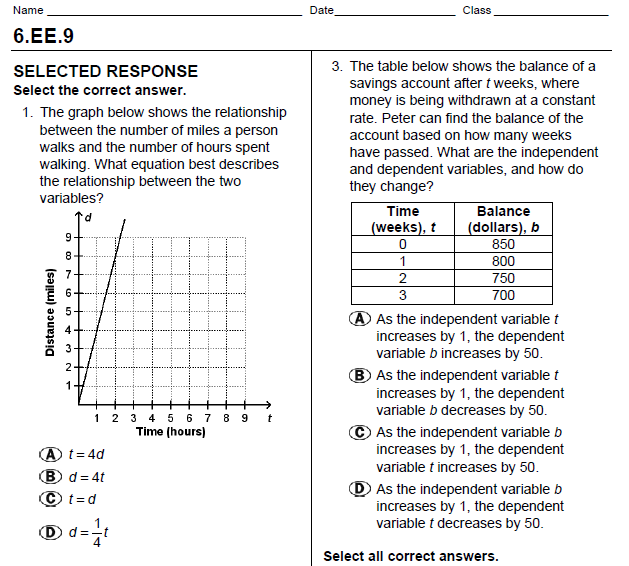 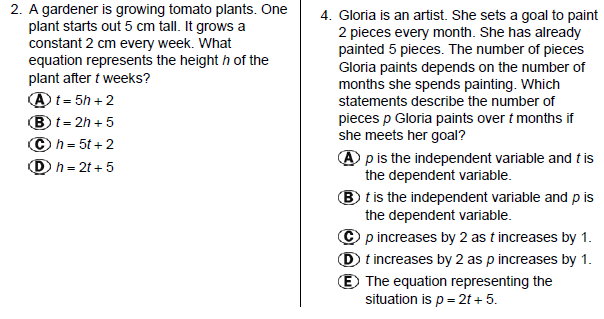 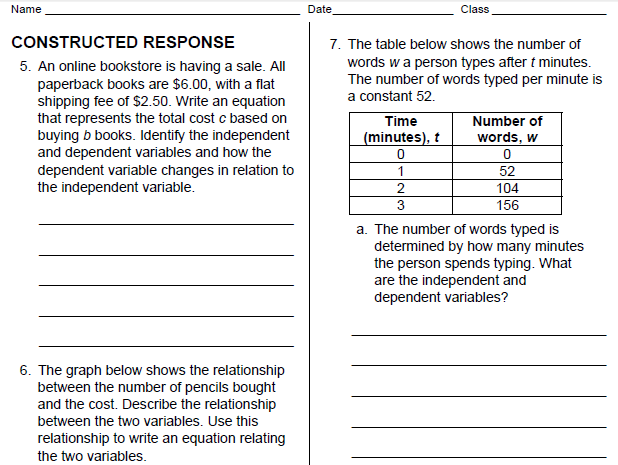 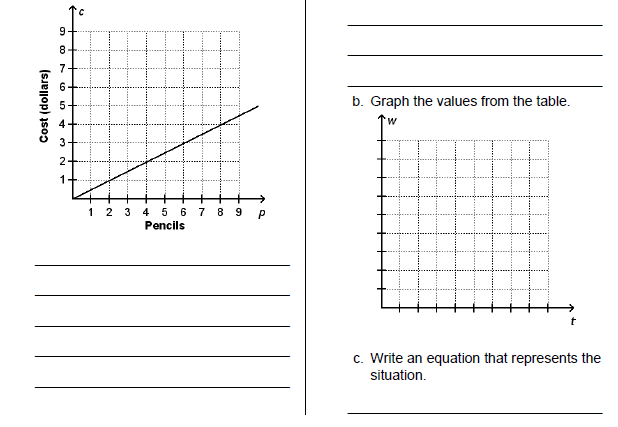 Answer Key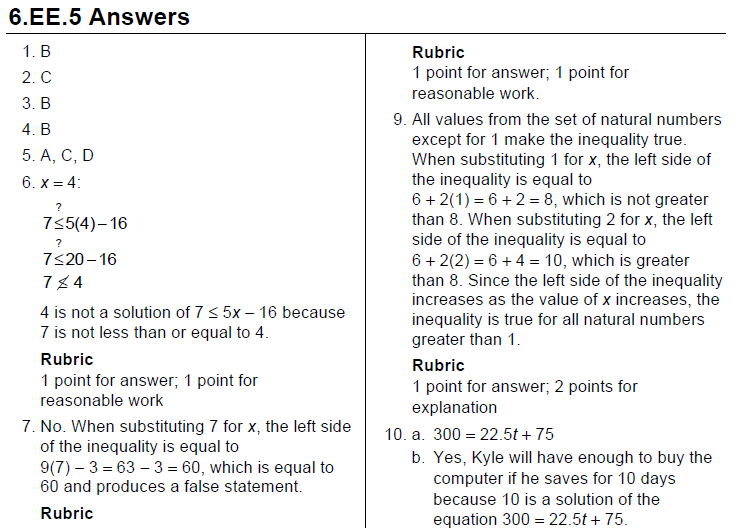 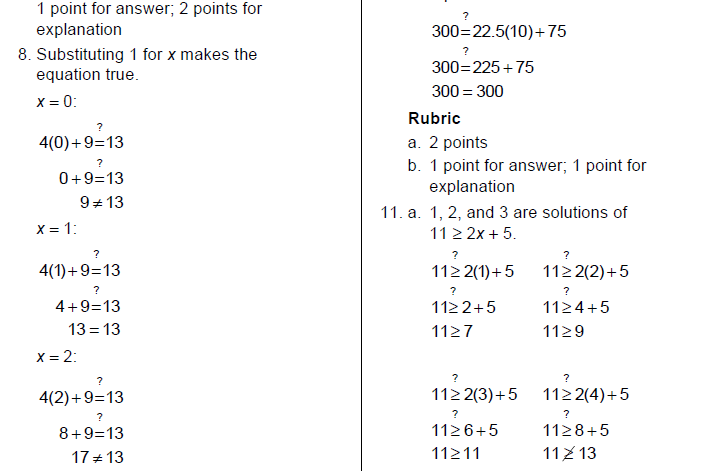 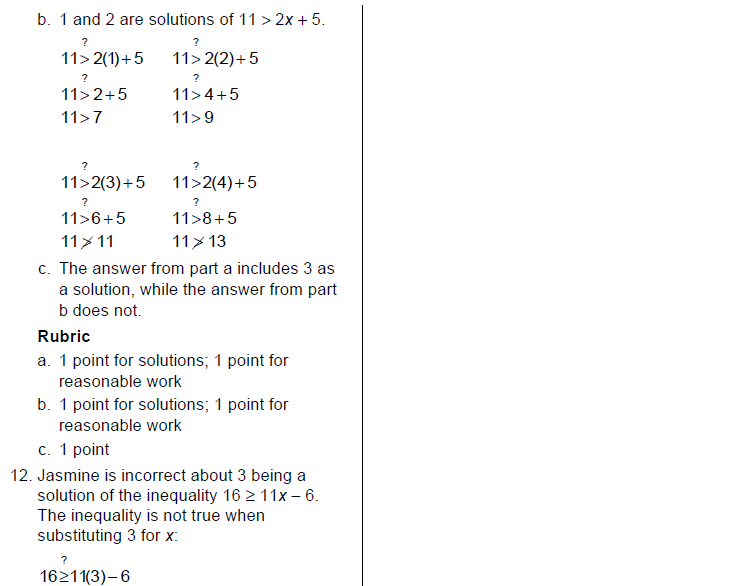 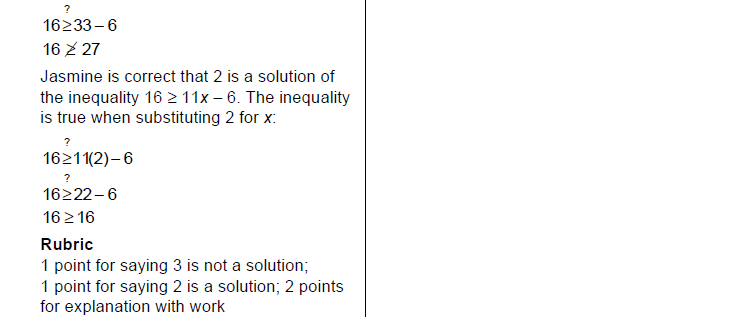 Answer Key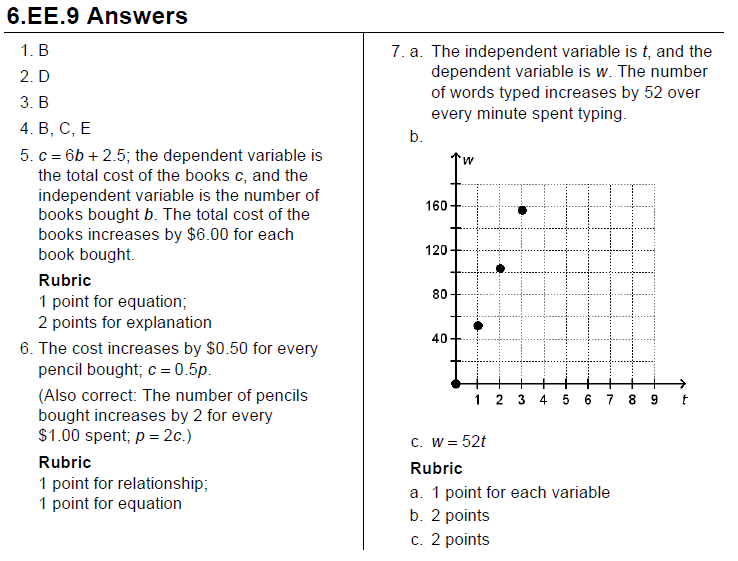 